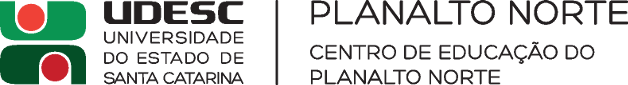 MODEĮO DE RESUMO: máximo 2 páginas A4As cores verde e azul são instruiões para padronizaião.(Margens: Superior: 3,0/Inferior: 2,0/ Esquerda: 3,0/ Direita: 2,0) Pular 1 linha entre o cabeçalho e TítuloTÍTULO DO RESUMO1 Escrito na parte superior da página, na fonte Times New Roman, Negrito, MAÍÚSCULA, corpo 12, entrelinhas simples, centralizado.Pular 1 linhaNome completo do(s) acadêmico(s)2 Times New Roman normal, corpo 11, entrelinhas simples, centralizado.Pular 2 linhas2 Acadêmico(a) do Curso de	sigla do CentroPular 3 linhasO Resumo deverá ser escrito em Língua Portuguesa, Fonte Times New Times, corpo 12, espaço entrelinhas simples. O resumo deverá conter o objetivo, metodologia e resultados da execução das ações na unidade curricular de extensão (UCE), de forma concisa com um mínimo de 300 palavras e máximo 1.000 palavras. Para demonstrar os resultados poderá inserir figuras e/ou tabelas em número máximo de duas (duas tabelas ou duas figuras ou uma tabela e uma figura) e ao final da redação do resumo. Quando a figura for representada por uma foto, esta deverá apresentar resolução máxima de 500 dpi. Os títulos das tabelas devem ser escritos acima das mesmas e as legendas das figuras devem ser escritas abaixo das mesmas, em itálico. O número das figuras ou tabelas deverá ser escrito em negrito, precedido da palavra Figura ou Tabela também em negrito, conforme o exemplo que segue.Tabela 1. Título da Tabela.Figura 1. Legenda da Figura.(Pular 3 linhas após o final do resumo)Palavras-chave: Times New Roman normal. Corpo 11. Três palavras entre pontos. Alinhamento à esquerda.